Syllabus Support Materials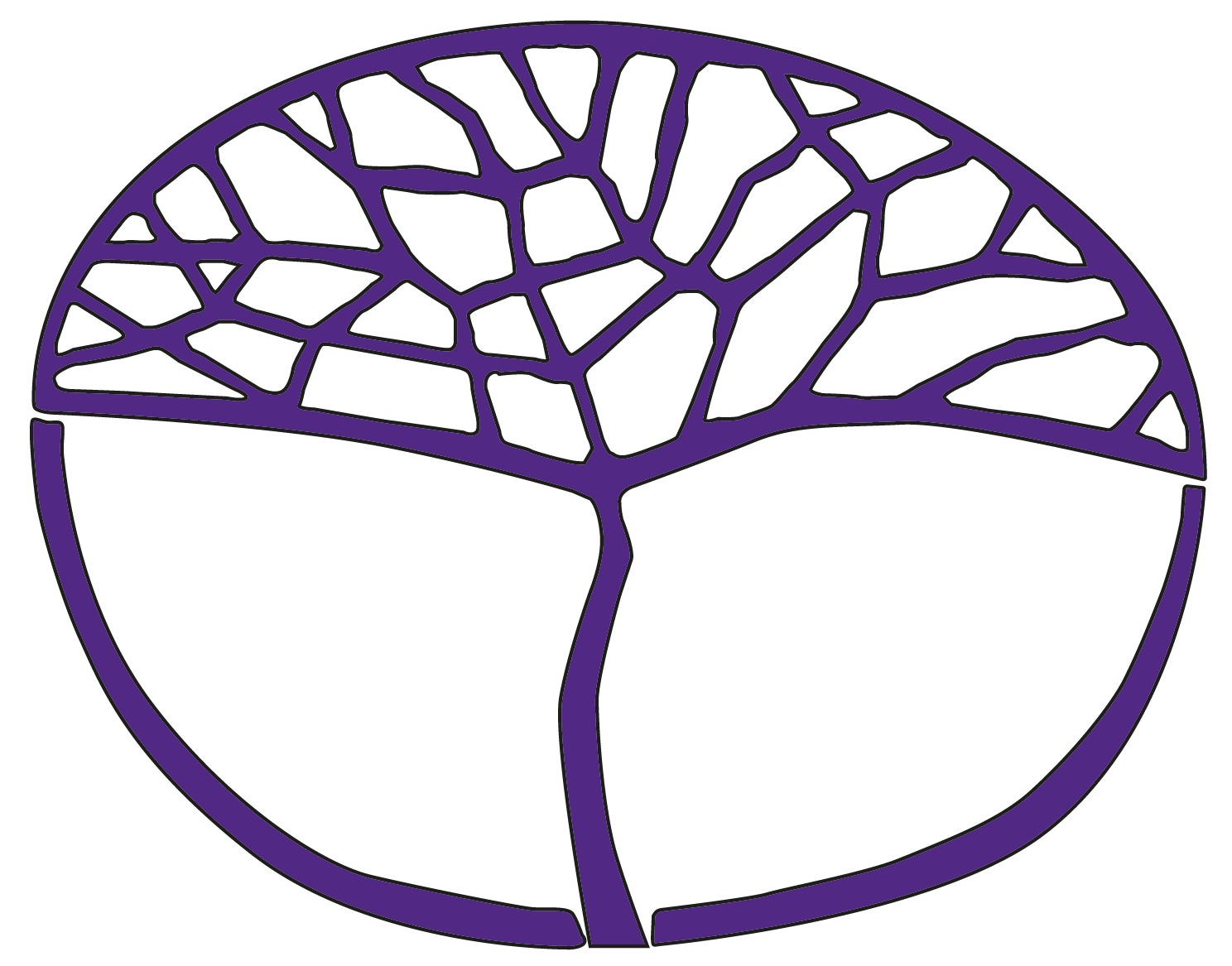 Accounting and FinanceATAR Year 11 and Year 12Copyright© School Curriculum and Standards Authority, 2016This document – apart from any third party copyright material contained in it – may be freely copied, or communicated on an intranet, for non-commercial purposes in educational institutions, provided that the School Curriculum and Standards Authority is acknowledged as the copyright owner, and that the Authority’s moral rights are not infringed.Copying or communication for any other purpose can be done only within the terms of the Copyright Act 1968 or with prior written permission of the School Curriculum and Standards Authority. Copying or communication of any third party copyright material can be done only within the terms of the Copyright Act 1968 or with permission of the copyright owners.Any content in this document that has been derived from the Australian Curriculum may be used under the terms of the Creative Commons Attribution 4.0 International licence. DisclaimerAny resources such as texts, websites and so on that may be referred to in this document are provided as examples of resources that teachers can use to support their learning programs. Their inclusion does not imply that they are mandatory or that they are the only resources relevant to the course.BackgroundChanges in Australian Accounting Standards and the Conceptual Framework for Financial Reporting (the Conceptual Framework), which superseded the Framework for the Preparation and Presentation of Financial Statements (the Framework) on January 1, 2020 require changes to existing teaching practices for the Accounting and Finance ATAR Year 11 and Year 12 courses.Key changes are:the qualitative characteristics of financial informationthe treatment of discount allowed and discount receivedthe classification of financial expenses and finance costs.Details of these changes are outlined below.Qualitative characteristics of financial informationThe Conceptual Framework outlines and defines the fundamental and enhancing characteristics of useful financial information. These characteristics apply to all financial information produced in financial reports.Treatment of discounts allowed and receivedThe following extracts from Australian Accounting Standards specify how discounts should be treated.AASB118 Revenue, paragraph 10‘The amount of revenue arising on a transaction is usually determined by agreement between the entity and the buyer or user of the asset. It is measured at the fair value of the consideration received or receivable taking into account the amount of any trade discounts and volume rebates allowed by the entity.’AASB102 Inventories, paragraph 11 ‘The costs of purchase of inventories comprise the purchase price, import duties and other taxes (other than those subsequently recoverable by the entity from the taxing authorities), and transport, handling and other costs directly attributable to the acquisition of finished goods, materials and services. Trade discounts, rebates and other similar items are deducted in determining the costs of purchase.’The Australian Accounting Standards require discounts to form part of the calculation of net sales and cost of sales and hence the calculation of gross profit, as follows:Net sales = sales – sales returns – discount allowedTotal cost of sales = cost of sales + import duties + cartage/freight inwards – discount receivedThis impacts on the preparation of an income statement/comprehensive income statement and the calculation of the debtor’s collection period, inventory turnover, profit, gross profit and expense ratios.  There is no change required for the recording of discounts in the general ledger or the general journal.Financial expenses/Finance costsFor the purposes of Accounting and Finance ATAR Year 11 and Year 12, Financial Expenses and Finance Costs will include only borrowing costs. The Australian Accounting Standards defines borrowing costs as:AASB123 Borrowing Costs, paragraph 5‘Borrowing costs are interest and other costs that an entity incurs in connection with the borrowing of funds.’The impacts on the classification of expenses in the income statement or comprehensive income statement. Doubtful debts and bad debts should now be treated as a selling expense.Example 1 on pages 3–7 shows for a sole trader:An income statement (using both the new report layout and the former report layout)A balance sheet (showing that there is no change to the report as a result of these changes)Calculation of the profitability ratios (showing the impact on the profit, gross profit and expense ratios)Example 2 on pages 8–13 shows for a company:A comprehensive income statement (using both the new report layout and former report layout)Calculation of ratios (showing the impact on debtor’s collection, inventory turnover and profit ratio)Example 1This example demonstrates the:preparation of an income statement for the year ended 30 June, 2017preparation of a balance sheet as at 30 June, 2017calculation of the profitability ratios as at 30 June, 2017.Additional information as at 30 June, 2016:Current Assets totalled $84,000Non-Current Assets totalled $1,090,000Example 1 suggested solution – Income StatementNew report layout (reflecting changes to discounts and financial expenses)Example 1 suggested solution – Income Statement Former report layout (prior to changes to discounts and financial expenses)Example 1 suggested solution – Balance SheetNote: these changes to the Australian Accounting Standards have no impact on the balance sheet.Example 1 suggested solution – Profitability ratiosExample 2This example demonstrates the:preparation of a comprehensive income statement for the year ended 30 June, 2017calculation ofdebtor’s collection inventory turnover profit ratio.Additional informationthe following balances were recorded in the company’s financial records as at 30 June, 2016:Land $4,500,000 Inventory $228,000Accounts Receivable $109,000no land has been purchased or sold during the yearduring the year, delivery vehicle that was originally purchased for $65,700 was sold for $12,900.  The delivery vehicle had been depreciated by $51,000 over its lifethe company calculates tax at the company tax rate of 30%all sales are made on credit.Example 2 suggested solution Workings (reflecting changes to discounts and finance costs) Revenue 	= Sales – sales returns – discount allowed(net credit	= 2,340,000 – 15,900 – 5,220sales)	= 2,318,880Cost of Sales 	= cost of sales + cartage inwards – discount received	= 1,481,300 + 12,850 – 7,350	= 1,486,800Gain/loss on	= Proceeds – carrying amountsale of	= Proceeds – (cost – accumulated depreciation)del veh	= 12,900 – (65,700 – 51,000)	Loss	= 1,800Other Income	= Dividends received + interest income	= 6,900 + 1,400	= 8,300Finance costs 	= Interest paid	= 6,850Other expenses	= Loss on sale of delivery vehicle + advertising + sales commission paid + 	doubtful debts + wages sales staff + administrative staff salaries + insurance	= 1,800 + 136,000 + 190,000 + 2,340 + 215,000 + 193,000 + 12,000		= 750,140Revaluation	= 5,200,000 – 4,500,000of land	= 700,000Note: other expenses may also be grouped by nature or function, for example:Selling expenses	= Loss on sale of delivery vehicle + advertising + sales commission paid + doubtful 	debts + wages sales staff	= 1,800 + 136,000 + 190,000 + 2,340 + 215,000	= 545,140Administrative	= administrative staff salaries + insuranceand other	= 193,000 + 12,000expenses	= 205,000Income tax	= Profit before tax x 30%	= 83,390 x 30%	= 25,017Example 2 suggested solution – Comprehensive Income Statement New report layout (reflecting changes to discounts and finance costs) Option 1Option 2Example 2 suggested solution Workings (prior to changes to discounts and finance costs) Revenue 	= Sales – sales returns (net credit	= 2,340,000 – 15,900 sales)	= 2,324,100Cost of Sales 	= cost of sales + cartage inwards	= 1,481,300 + 12,850 	= 1,494,150Gain/loss on	= Proceeds – carrying amountsale of	= Proceeds – (cost – accumulated depreciation)del veh	= 12,900 – (65,700 – 51,000)Loss	= 1,800Other Income	= Dividends received + interest income + discount received	= 6,900 + 1,400 + 7,350	= 15,650Finance costs 	= Interest paid + discount allowed + doubtful debts	= 6,850 + 5,220 + 2.340	= 14,410Other expenses	= Loss on sale of delivery vehicle + advertising + sales commission paid + wages 	sales staff + administrative staff salaries + insurance 	= 1,800 + 136,000 + 190,000 + 215,000 + 193,000 + 12,000 		= 747,800Revaluation	= 5,200,000 – 4,500,000of land	= 700,000Note: Other expenses may also be grouped by nature or function, for exampleSelling expenses 	= Loss on sale of delivery vehicle + advertising + sales commission paid 
	+ wages sales staff	= 1,800 + 136,000 + 190,000 + 215,000	= 542,800Administrative	= administrative staff salaries + insuranceand other	= 193,000 + 12,000expenses	= 205,000Income tax	= Profit before tax x 30%	= 83,390 x 30%	= 25,017Example 2 suggested solution – Comprehensive Income StatementFormer report layout (prior to changes to discounts and finance costs) Option 1 Option 2 Example 2 suggested solutions – RatiosThe impact of these changes in relation to a budgeted income statement is demonstrated in Task 2 in the Year 12 ATAR Accounting and Finance Sample Assessment Tasks available on the course page of the Authority website at https://senior-secondary.scsa.wa.edu.au/syllabus-and-support-materials.Current qualitative characteristicsFormer qualitative characteristicsFundamental qualitative characteristicsrelevancematerialityfaithful representationEnhancing qualitative characteristicscomparabilityverifiabilitytimelinessunderstandabilityPrincipal qualitative characteristicsrelevancereliabilitycomparabilityunderstandabilityCarousel TradersTrial BalanceAs at 30 June, 2017Carousel TradersTrial BalanceAs at 30 June, 2017Carousel TradersTrial BalanceAs at 30 June, 2017Debit ($)Credit ($)Cash at bank35,000Accounts Receivable21,000Allowance for Doubtful Debts1,900Accounts Payable13,000Interest Received900Cost of Sales481,000Sales793,000Discount Allowed1,750Discount Received2,100Sales Returns3,850Equipment96,700Accumulated Depreciation – Equipment52,300Doubtful Debts980Land and Premises900,000Freight Inwards15,600Depreciation – Equipment3,750Customs Duty1,260Delivery Vehicles125,000Accumulated Depreciation – Delivery Vehicles63,000Advertising17,900Insurance15,000Depreciation – Delivery Vehicles12,200Stationery1,780Interest Paid650Mortgage (due 2027)560,000Bank Fees and Charges on Loan85Capital430,785Drawings10,080Bank Loan (due 2017)14,000Inventory32,500Wages – Sales Staff103,000Wages – Office Staff51,9001,930,9851,930,985Carousel TradersIncome Statement For the year ended 30 June, 2017Carousel TradersIncome Statement For the year ended 30 June, 2017Carousel TradersIncome Statement For the year ended 30 June, 2017Carousel TradersIncome Statement For the year ended 30 June, 2017$$$Sales793,000Less Sales Returns3,850	Discount Allowed1,750Net Sales787,400Less Cost of Sales481,000	Freight Inwards15,600	Customs Duty1,260497,860Less Discount Received2,100Total Cost of Sales495,760Gross Profit291,640Add Other IncomeInterest Received900900292,540Less Other ExpensesSelling and DistributionDoubtful Debts980Advertising17,900Depreciation – Delivery Vehicle12,200Wages – Sales Staff103,000134,080General and AdministrativeDepreciation – Equipment3,750Insurance15,000Stationery1,780Wages – Office Staff51,90072,430FinancialInterest Paid650Bank Fees and Charges on Loan85735207,245Profit for the period85,295Carousel TradersIncome Statement For the year ended 30 June, 2017Carousel TradersIncome Statement For the year ended 30 June, 2017Carousel TradersIncome Statement For the year ended 30 June, 2017Carousel TradersIncome Statement For the year ended 30 June, 2017$$$Sales793,000Less Sales Returns3,850Net Sales789,150Less Cost of Sales481,000	Freight Inwards15,600	Customs Duty1,260Total Cost of Sales497,860Gross Profit291,290Add Other IncomeDiscount Received2,100Interest Received9003,000294,290Less Other ExpensesSelling and DistributionAdvertising17,900Depreciation – Delivery Vehicle12,200Wages – Sales Staff103,000133,100General and AdministrativeDepreciation – Equipment3,750Insurance15,000Stationery1,780Wages – Office Staff51,90072,430FinancialInterest Paid650Discount Allowed1,750Doubtful Debts980Bank Fees and Charges on Loan853,465208,995Profit for the period85,295Carousel TradersBalance SheetAs at 30 June, 2017Carousel TradersBalance SheetAs at 30 June, 2017Carousel TradersBalance SheetAs at 30 June, 2017Carousel TradersBalance SheetAs at 30 June, 2017$$$Current AssetsCash at Bank35,000Accounts Receivable21,000Less Allowance for Doubtful Debts1,90019,100Inventory32,500Total Current Assets86,600Non-Current AssetsEquipment96,700Less Accumulated Depreciation – Equipment52,30044,400Land and Premises900,000Delivery Vehicles125,000Less Accumulated Depreciation – Delivery Vehicles63,00062,000Total Non-Current Assets1,006,400Total Assets1,093,000Current LiabilitiesAccounts Payable13,000Bank Loan14,000Total Current Liabilities27,000Non-Current LiabilitiesMortgage560,000Total Non-Current Liabilities560,000Total Liabilities587,000Net Assets506,000EquityCapital430,785Add Profit for the period85,295516,080Less Drawings10,080Total Equity506,000Profitability ratioCalculations(reflecting changes to discounts 
and financial expenses)Calculations(prior to changes to discounts 
and financial expenses)Profit profitnet sales= 85,295	x	100  787,400= 10.83%= 85,295	x	100  789,150= 10.81%Gross profit gross profitnet sales= 291,640	x	100   787,400= 37.04%= 291,290	x	100   789,150= 36.91%%Expenses operating expensesnet sales= 207,245	x	100   787,400= 26.32%= 208,995	x	100   789,150= 26.48%Rate of return on assetsprofitaverage total assetsNo changeAverage Assets = (84,000 + 1,090,000) + 1,093,000
	2= 1,133,500Rate of return on assets=   85,295	x	100   1,133,500= 7.52%Seven Oaks LtdTrial Balance ExtractAs at 30 June, 2017Seven Oaks LtdTrial Balance ExtractAs at 30 June, 2017Seven Oaks LtdTrial Balance ExtractAs at 30 June, 2017Debit ($)Credit ($)Sales 2,340,000Cash and Cash Equivalents 291,000Account Payable65,000Sales Returns15,900Advertising136,000Cost of Sales1,481,300Accounts Receivable125,000Discount Received7,350Discount Allowed5,220Inventory215,000Dividends Received6,900Sales Commission Paid190,000Doubtful Debts2,340Land5,200,000Retained Earnings163,000Interim Dividends Paid62,000Share Capital7,000,000Share Issue Costs150,000Interest Income1,400Interest Expense6,850Cartage Inwards12,850Wages – Sales Staff215,000Administrative Staff Salaries 193,000Insurance12,000Seven Oaks LtdStatement of Comprehensive Income For the year ended 30 June, 2017Seven Oaks LtdStatement of Comprehensive Income For the year ended 30 June, 2017$Revenue2,318,880Less Cost of Sales(1,486,800)Gross Profit832,080Other Income8,300Expenses (excluding Finance Costs)(750,140)Finance Costs(6,850)Profit before income tax83,390Income Tax (25,017)Profit after tax for the period58,373Other Comprehensive IncomeGain on asset revaluation700,000Total Other Comprehensive Income700,000Total Comprehensive Income for the period758,373Seven Oaks LtdStatement of Comprehensive Income For the year ended 30 June, 2017Seven Oaks LtdStatement of Comprehensive Income For the year ended 30 June, 2017$Revenue2,318,880Less Cost of Sales(1,486,800)Gross Profit832,080Other Income8,300Selling expenses(545,140)Administrative and Other expenses(205,000)Finance Costs(6,850)Profit before income tax83,390Income Tax (25,017)Profit after tax for the period58,373Other Comprehensive IncomeGain on asset revaluation700,000Total Other Comprehensive Income700,000Total Comprehensive Income for the period758,373Seven Oaks LtdStatement of Comprehensive IncomeFor the year ended 30 June, 2017Seven Oaks LtdStatement of Comprehensive IncomeFor the year ended 30 June, 2017$Revenue2,324,100Less Cost of Sales(1,494,150)Gross Profit829,950Other Income15,650Expenses (excluding Finance Costs)(747,800)Finance Costs(14,410)Profit before income tax83,390Income Tax (25,017)Profit after tax for the period58,373Other Comprehensive IncomeGain on asset revaluation700,000Total Other Comprehensive Income700,000Total Comprehensive Income for the period758,373Seven Oaks LtdStatement of Comprehensive Income For the year ended 30 June, 2017Seven Oaks LtdStatement of Comprehensive Income For the year ended 30 June, 2017$Revenue2,324,100Less Cost of Sales(1,494,150)Gross Profit829,950Other Income15,650Selling expenses(542,800)Administrative and Other expenses(205,000)Finance Costs(14,410)Profit before income tax83,390Income Tax (25,017)Profit after tax for the period58,373Other Comprehensive IncomeGain on asset revaluation700,000Total Other Comprehensive Income700,000Total Comprehensive Income for the period758,373RatioCalculations(reflecting changes to discounts 
and finance costs)Calculations(prior to changes to discounts 
and finance costs)Debtor’s collectionAverage debtors = (109,000 + 125,000) / 2= 117,000Debtor’s collection=  117,000   x   365  2,318,880= 18.42 daysAverage debtors = (109,000 + 125,000) / 2= 117,000Debtor’s collection=  117,000	x	365  2,324,100= 18.37 daysInventory turnoverAverage inventory= (228,000 + 215,000) / 2= 221,500Inventory turnover= 1,486,800     221,500= 6.71 timesAverage inventory= (228,000 + 215,000) / 2= 221,500Inventory turnover= 1,494,150     221,500= 6.75 timesProfit=   58,373	x	100   2,318,880= 2.52%=   58,373 	x	100   2,324,100= 2.51%